МИНИСТЕРСТВО ОБРАЗОВАНИЯ И НАУКИ ХАБАРОВСКОГО КРАЯКГА ПОУ «ХАБАРОВСКИЙ ТЕХНОЛОГИЧЕСКИЙ КОЛЛЕДЖ»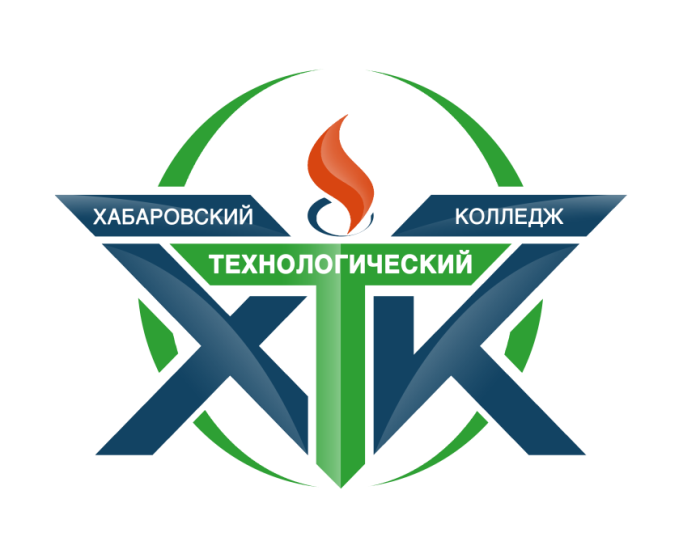 УЧЕБНО-МЕТОДИЧЕСКИЙ КОМПЛЕКСОП 13  ОСНОВЫ ФИНАНСРВОЙ ГРАМОТНОСТИ(наименование учебной дисциплины, междисциплинарного курса, профессионального модуля)Хабаровск2019Учебно-методический комплекс ОП 13 Основы финансовой грамотностиразработан как вариативная часть на основе Федерального государственного образовательного стандарта по специальностям среднего профессионального образования (далее – СПО) по специальности/профессии43.02.12Технология эстетических услуг(код специальности/профессии)                             (наименование специальности/профессии)Организация-разработчик:КГА ПОУ «Хабаровский технологический колледж»Разработчики:Ляпуновой Ольгой Вячеславовной, преподаватель,  без категории(ФИО должность, квалификационная категория)Заключение методического совета №_____  от «____»_________20__ г.ОГЛАВЛЕНИЕАннотацияАктуальность курса «Основы финансовой грамотности»  обусловлена принятием Стратегии повышения финансовой грамотности в Российской Федерации на 2017–2023 годы (распоряжение Правительства Российской Федерации от 25 сентября 2017 г. №2039-р), а также особенностями развития финансового рынка на современном этапе: с одной стороны, широкое внедрение информационных технологий привело к расширению охвата населения финансовыми продуктами и услугами, с другой стороны, — легкость доступа к финансовому рынкудля неподготовленного потребителя приводит к дезориентации по вопросам собственной ответственности за принятие решений.Это, приводит к завышенной кредитной нагрузке, жизни «не по средствам», отсутствию перспективного финансового планирования с помощью накопительных, страховых, пенсионных программ. Важно отметить, что решение социальных проблем трудоспособного населения в области жилищного и пенсионного обеспечения, страхования, образования все больше переходит из сферы ответственности государства в сферу личных интересов самих граждан.Финансовая грамотность населения, как наборспециальных компетенций для анализа услуг финансового рынка и использования финансовыхинструментов, сегодня становится необходимымусловием для успешного решения государствомсоциально-экономических задач.Выделение обучающихся профессиональных образовательных организаций в отдельную целевую группу программы продиктовано рядом факторов:отсутствием знаний в области управления личными финансами, собственного жизненного опыта в этой сфере, а также отсутствием знаний и опыта при оценке финансовых рисков;сложностью социализации отдельных групп молодежи: выпускников детских домов, интернатов и др.;особенностями молодежной культуры, пропагандирующей высокую потребительскую активность, а не сбережение и инвестирование;• доверием к финансовой информации рекламного характера, размещенной на интернет-ресурсах, востребованных молодежью, использующих психологические особенности данного возраста; склонностью делать выбор, основываясь только на рекламных сообщениях, не обращаясь к объективным информационным источникам; желанием заработать побольше и побыстрее, например, играя на бирже с помощью интернет-технологий.Целью реализации курса «Основы финансовой грамотности» является формирование базовых навыков финансовой грамотности и принятия финансовых решений в области управления личными финансами у обучающихся профессиональных образовательных организацийВместе с тем, в соответствии с ФГОС всех уровней, главной целью и результатом образования является развитие личности обучающегося. Реализация данной компетенции способствует формированию личности социально развитого, критически мыслящего, конкурентоспособного выпускника, обладающего экономическим образом мышления, способного взять на себя ответственность за свое будущее, за будущее своих близких и своей страныНа основе данных методических рекомендаций образовательные организации получат ориентиры для разработки собственной образовательной программы курса «Основы финансовой грамотности» в соответствии со своими задачами и имеющимися ресурсамиКурс «Основы финансовой грамотности» может быть реализован в образовательной организации следующими способами:в рамках получения среднего общего образования в пределах освоения образовательных программ среднего профессионального образования на базе основного общего образования;в рамках профессионального цикла в виде отдельного курса, дисциплины (модуля).Программа разрабатывается для обучающихся профессиональных образовательных организаций. Срокреализациипрограммыопределяется в соответствиисо ФГОС СПО.Реализация осуществляется за счет части учебного плана, формируемой участниками образовательных отношений.При любом способе реализации преподавателю необходимо разработать соответствующую рабочую программу.Целесообразно подойти к разработке программы комплексно: включить в нее практические занятия, деловые игры, проектную работу и другие активные формы образовательной деятельности по данной тематике и тем самым реализовать практико-ориентирован-ный подход к реализации программы в полном объеме.В дополнение к непосредственной работе с методическими рекомендациями следует активно использовать интернет-источники актуальной аналитической информации, сведения о текущих показателях финансовых рынков, о предлагаемых населению банковских продуктах, об изменениях в законодательстве.-Эффективность будущих решений в области личныхи семейных финансов определяется уровнемсформированностикомпетенций в областифинансовойграмотности, их формирование требует от образовательнойорганизации комплексного подхода к разработкепрограммы курса «Основы финансовой грамотности»и способам ее реализации.Программа курса «Основы финансовой грамотности» должна обеспечивать достижение планируемых результатов освоения образовательной программы СПО.Программа предусматривает следующую структуру:-Планируемые результаты освоения курса«Основы финансовой грамотности»-Содержание курса«Основы финансовой грамотности»-Тематическое планированиес указанием количества часов, отводимых на освоение каждой темыПланируемые результаты освоения курса «Основы финансовой грамотности»:Личностные результаты изучения― сформированность у выпускника гражданской позиции как активного и ответственного члена российского общества, осознающего свои конституционные права и обязанности, уважающего закон и правопорядок, обладающего чувством собственного достоинства, осознанно принимающего традиционные национальные и общечеловеческие гуманистические и демократические ценности;― сформированность основ саморазвития и самовоспитания в соответствии с общечеловеческими ценностями и идеалами гражданского общества;― готовность и способность к самостоятельной, творческой и ответственной деятельности, к саморазвитию и личностному самоопределению, к образованию, в том числе самообразованию на протяжении всей жизни;-    выявление и мотивация к раскрытию лидерских и предпринимательских качеств;-сознательное отношение к непрерывному образованию как условию успешной профессиональной и общественной деятельности;-ответственное отношение к созданию семьи на основе осознанного принятия ценностей семейной жизни;-мотивация к труду, умение оценивать и аргументировать собственную точку зрения по финансовым проблемам, стремление строить свое будущее на основе целепола-гания и планирования;-осознание ответственности за настоящее и будущее собственное финансовое благополучие, благополучие своей семьи и государства.Профессиональные результаты изучения курса:умение самостоятельно планировать пути достижения личных финансовых целей, в том числе альтернативные, осознанно выбирать наиболее эффективные способы решения финансовых задач;умение соотносить свои действия с планируемыми результатами, осуществлять контроль своей деятельности в процессе достижения результата, определять способы действий в рамках предложенных условий и требований, корректировать свои действия в соответствии с изменяющейся ситуацией;формирование навыков принятия решений на основе сравнительного анализа финансовых альтернатив, планирования и прогнозированиябудущих доходов и расходов личного бюджета, навыков самоанализа и самоменеджмента;умение определять понятия, создавать обобщения, устанавливать аналогии, классифицировать, самостоятельно выбирать основания и критерии для классификации, устанавливать причинно-следственные связи, строить логическое рассуждение, умозаключение (индуктивное, дедуктивное и по аналогии) и делать выводы на примере материалов данного курса;умение создавать, применять и преобразовывать знаки и символы, модели и схемы для решения задач данного курса.Коммуникативные действия:― осуществление деловой коммуникации как со сверстниками, так и со взрослыми (внутри образовательной организации, а также за ее пределами), подбор партнеров для деловой коммуникации исходя из соображений результативности взаимодействия, а не личных симпатий;― формирование и развитие компетентности в области использования информационно-коммуникационыхтехнологий (ИКТ-компетенции), навыков работы со статистической, фактической и аналитической финансовой информацией;― координация и выполнение работы в условиях реального, виртуального и комбинированного взаимодействияВ соответствии с ФГОС СОО планируемые результаты подразделяются на две группы: «обучающийся научится» и «обучающийся получит возможность научиться». На уровне среднего профессионального образования в соответствии с ФГОС СПО эти две группы результатов формируются на двух уровнях освоения курса: базовом (непрофильные укрупненные группы профессий, специальностей (далее -УГПС)) и углубленном (УГПС 38.00.00 Экономика и управление).При описаниив образовательнойпрограмме планируемыхрезультатов учитываются особенности их формирования в зависимостиот уровня образования,на котором реализуетсяпрограмма курса.МИНИСТЕРСТВО ОБРАЗОВАНИЯ И НАУКИ ХАБАРОВСКОГО КРАЯКраевое государственное автономное профессиональноеобразовательное учреждение«Хабаровский технологический колледж»ПРОГРАММа УЧЕБНОЙ ДИСЦИПЛИНЫОП.13 ОСНОВЫ ФИНАНСОВОЙ ГРАМОТНОСТИпо специальности:43.02.12 Технология эстетических услугг. Хабаровск2018г.	Программа учебной дисциплины ОП.13 «Основы финансовой грамотности» разработана на основе вариативной части Федерального государственного образовательного стандарта среднего профессионального образования (далее – ФГОС СПО) по специальности43.02.12 Технология эстетических услуг Организация-разработчик: КГА ПОУ «Хабаровский технологический колледж»Разработчики:Кузнецова О.В. – преподаватель КГА ПОУ ХТКСОДЕРЖАНИЕ	стр1. Общая характеристика ПРОГРАММЫ учебной дисциплиныОП.13 ОСНОВЫ ФИНАНСОВОЙ ГРАМОТНОСТИ	1.1 Место дисциплины в структуре основной образовательной программы	Учебная дисциплина ОП.13 «Основы финансовой грамотности» является вариативной частью общепрофессионального цикла основной образовательной программы среднего профессионального образования в соответствии с ФГОС по специальности 43.02.12 Технология эстетических услуг, входящей в состав укрупненной группы специальностей 43.00.00 Сервис и туризм.Учебная дисциплина ОП.13 «Основы финансовой грамотности» обеспечивает формирование следующих общих компетенций по всем видам деятельности ФГОС по специальности 43.02.12 Технология эстетических услуг:1.2. Цели и планируемые результаты освоения дисциплиныВ рамках программы учебной дисциплины обучающимися осваиваются умения и знания:2. СТРУКТУРА И СОДЕРЖАНИЕ УЧЕБНОЙ ДИСЦИПЛИНЫ2.1. Объем учебной дисциплины и виды учебной работы Примечание:* - часы входят в состав часов практических занятийИспользование часов вариативной части:	Учебная дисциплина ОП.13 «Основы финансовой грамотности» не предусмотрена ФГОС СПО и введена за счет часов вариативной части в соответствии с пунктом 9.1 Перечня мероприятий Министерства образования и науки Российской Федерации в области повышения финансовой грамотности обучающихся образовательных организаций от 13.04.2017г.2.2. Тематический план и содержание учебной дисциплины  ОП.13 ОСНОВЫ ФИНАНСОВОЙ ГРАМОТНОСТИ3. УСЛОВИЯ РЕАЛИЗАЦИИ ПРОГРАММЫ УЧЕБНОЙ ДИСЦИПЛИНЫ3.1 Материально-техническое обеспечение реализации программыДля реализации программы учебной дисциплины должны быть предусмотрены следующие специальные помещения: Кабинет «Гуманитарных и социально-экономических дисциплин».Оборудование учебного кабинета:  посадочные места по количеству обучающихся; рабочее место преподавателя; комплект учебно-наглядных пособий по дисциплине; мультимедиатека.Технические средства обучения:компьютер с лицензионным программным обеспечением;мультимедиа проектор;экран проекционный.3.2. Информационное обеспечение реализации программыДля реализации программы библиотечный фонд образовательной организации должен иметь печатные и/или электронные образовательные и информационные ресурсы, рекомендуемых для использования в образовательном процессе 3.2.1.	Печатные издания Балакина А.П. Финансы [Электронный ресурс]: учебник / А.П. Балакина и др. - Электрон. текстовые данные. — М.: Дашков и К, 2015. – 383- 978-5-394-01500-7.- Режим доступа: http://www.iprbookshop.ru/11005.htmlКабанцева Н.Г. Финансы организаций (предприятий) [Электронный ресурс]: учебное пособие / Н.Г. Кабанцева. – Электрон. текстовые данные. Ростов-на-Дону: Феникс, 2014. – 168 с. – ISBN 978-5-222-18946-7. - Режим доступа: http://www.iprbookshop.ru/4986.html Тютюкина Е.Б. Финансы [Электронный ресурс]: учебник / Е.Б. Тютюкина. – Электрон. текстовые данные. – Москва: Дашков и К, 2015. – 543 с. – ISBN 978-5-394-01094-1. - Режим доступа: http://www.iprbookshop.ru/11003.html3.2.2. Электронные издания (ресурсы)База данных информационной системы «Единое окно доступа к образовательным ресурсам» http://window.edu.ru/Университетская информационная система «РОССИЯ» http://uisrussia.msu.ru/Федеральная государственная информационная система «Национальная электронная библиотека» http://нэб.рф/Энциклопедия безопасности жизнедеятельности [Электронный ресурс]. – URL: http://bzhde.ru3.2.3. Дополнительные источники (печатные издания)1. Брехова Ю.В., Завьялов Д.Ю., Алмосов А.П. Финансовая грамотность. — М.: ВИТА-ПРЕСС, 2016 2. Берзон Н.И. Основы финансовой экономики. - М. Вита-пресс, 2015.3. Думная Н.Н., Ланин Б.А., Мельникова Н.П. Заплати налоги и спи спокойно М., Интеллект-центр, 2016.4. Думная Н.Н., Медведева М.Б., Рябова О.А., Выбирая свой банк: учебное пособие. М., Интеллект-центр, 2016.5. Паранич А.В. Путеводитель по финансовому рынку. М., И-трейд,2014.6. Справочная правовая система «Консультант плюс», «Гарант»7. Чумаченко В.В., Горяев А.П. Основы финансовой грамотности, М. «Просвещение», 2016.4. Контроль и оценка результатов ОСВОЕНИЯУЧЕБНОЙ ДисциплиныТекущий контроль проводится преподавателем в процессе проведения тестирования, выполнения обучающимися индивидуальных заданий, подготовка сообщений, рефератов.Обучение учебной дисциплине завершается промежуточной аттестацией. Оценка индивидуальных образовательных достиженийНа этапе промежуточной аттестации по медиане качественных оценок индивидуальных образовательных достижений преподавателем определяется интегральная оценка освоенных обучающимися общих компетенций как результатов освоения учебной дисциплины. ЛИСТ ИЗМЕНЕНИЙ И ДОПОЛНЕНИЙ,ВНЕСЕННЫХ В ПРОГРАММУ43.02.12Технология эстетических услуг(код специальности/профессии)(наименование специальности/профессии)ОДОБРЕНА    на заседании ПЦК«Индустрия красоты»Председатель ПЦК  __________________ (Судакова О.В.)« »__________20___г.  УТВЕРЖДАЮ: Заместитель  директора  по НМР____________Н.Ю. Третьякова«»________20___г.1.АННОТАЦИЯ ……………………………………………………………2.РАБОЧАЯ ПРОГРАММА УЧЕБНОЙ ДИСЦИПЛИНЫ …………….3.КОНСПЕКТЫ ЛЕКЦИЙ ………………………………………………..4.МАТЕРИАЛЫ	ДЛЯ	ПРОВЕДЕНИЯ	АУДИТОРНЫХПРАКТИЧЕСКИХ И ЛАБОРАТОРНЫХ ЗАНЯТИЙ ……………….5.МАТЕРИАЛЫ	ДЛЯ	ОРГАНИЗАЦИИ	САМОСТОЯТЕЛЬНОЙРАБОТЫ СТУДЕНТОВ …………………………………………………6.КОНТРОЛЬНО-ОЦЕНОЧНЫЕ СРЕДСТВА ………………..7.ГЛОССАРИЙ ……………………………………………………………..ОДОБРЕНА    на заседании ПЦК Экономика и коммерцияПредседатель ПЦК  _________________    О.В. Кузнецова « ___»___________2018 г. УТВЕРЖДАЮ: Зам. директора по УР________ И.Н. Воронежская                                « ___»___________2018 г.1.Общая характеристика программы учебной дисциплины42.Структура и содержание учебной дисциплины63.Условия реализации программы учебной дисциплины94.Контроль и оценка результатов освоения учебной дисциплины10Лист изменений и дополнений, внесенных в программу учебной дисциплины13КодНаименование результата обученияОК 1.Выбирать способы решения задач профессиональной деятельности, применительно к различным контекстам.ОК 2.Осуществлять поиск, анализ и интерпретацию информации, необходимой для выполнения задач профессиональной деятельностиОК 3.Планировать и реализовывать собственное профессиональное и личностное развитие.ОК 4.Работать в коллективе и команде , эффективно взаимодействовать с коллегами, руководством, клиентамиОК 5Осуществлять устную и письменную коммуникацию на государственном языке с учетом особенностей социального и культурного контекста.ОК 6.Проявлять гражданско-патриотическую позицию, демонстрировать осознанное поведение на основе традиционных общечеловеческих ценностей.ОК 9.Использовать информационные технологии в профессиональной деятельности.ОК 10Пользоваться профессиональной документацией на государственном языке.ОК 11Планировать предпринимательскую деятельность в профессиональной сфере.Код ПК, ОКУменияЗнанияОК 1 - ОК 6,ОК 9 - ОК 11анализировать состояние финансовых рынков, используя различные источники информации;применять теоретические знания по финансовой грамотности для практической деятельности и повседневной жизни;сопоставлять свои потребности и возможности, оптимально распределять свои материальные и трудовые ресурсы, составлять семейный бюджет и личный финансовый план;грамотно применять полученные знания для оценки собственных экономических действий в качестве потребителя, налогоплательщика, страхователя, члена семьи и гражданина;анализировать и извлекать информацию, касающуюся личных финансов, из источников различного типа и источников, созданных в различных знаковых системах (текст, таблица, график, диаграмма, аудиовизуальный ряд и др.);оценивать влияние инфляции на доходность финансовых активов;использовать приобретенные знания для выполнения практических заданий, основанных на ситуациях, связанных с покупкой и продажей валюты;определять влияние факторов, воздействующих на валютный курс;применять полученные теоретические и практические знания для определения экономически рационального поведения;применять полученные знания о хранении, обмене и переводе денег; использовать банковские карты, электронные деньги; пользоваться банкоматом, мобильным банкингом, онлайн-банкингом.применять полученные знания о страховании в повседневной жизни; выбор страховой компании, сравнивать и выбирать наиболее выгодные условия личного страхования, страхования имущества и ответственности;применять знания о депозите, управления рисками при депозите; о кредите, сравнение кредитных предложений, учет кредита в личном финансовом плане, уменьшении стоимости кредита.определять назначение видов налогов, характеризовать права и обязанности налогоплательщиков, рассчитывать НДФЛ, применять налоговые вычеты, заполнять налоговую декларацию;оценивать и принимать ответственность за рациональные решения и их возможные последствия для себя, своего окружения и общества в целом.экономические явления и процессы общественной жизни.структуру семейного бюджета и экономику семьи.депозит и кредит. Накопления и инфляция, роль депозита в личном финансовом плане, понятия о кредите, его виды, основные характеристики кредита, роль кредита в личном финансовом плане.расчетно–кассовые операции. хранение, обмен и перевод денег, различные виды платежных средств, формы дистанционного банковского обслуживанияпенсионное обеспечение: государственная пенсионная система, формирование личных пенсионных накопленийосновные элементы банковской системы.виды платежных средств.страхование и его виды.налоги (понятие, виды налогов, налоговые вычеты, налоговая декларация).признаки мошенничества на финансовом рынке в отношении физических лиц.Вид учебной работыОбъем часовОбъем образовательной программы 40в том числе:в том числе:теоретическое обучение18лабораторные и практические занятия18контрольные работы-Самостоятельная работа4Промежуточная аттестация в форме дифференцированного зачёта2*Наименование разделов и темСодержание учебного материала и формы организации деятельности обучающихсяОбъем часовОсваиваемые элементы компетенций1234Раздел I. Финансовая грамотность человекаРаздел I. Финансовая грамотность человека14Тема 1.1.Личное финансовое планированиеСодержание учебного материала2ОК.1 - ОК.6, ОК.9 - ОК.11Тема 1.1.Личное финансовое планированиеМодели финансового поведения россиян. Человеческий капитал. Способы принятия решений в условиях ограниченности ресурсов. SWOT–анализ как один из способов принятия решений. Домашняя бухгалтерия. Личный бюджет. Структура, способы составления и планирования личного бюджета. Личный финансовый план: финансовые цели, стратегия и способы их достижения2ОК.1 - ОК.6, ОК.9 - ОК.11Тема 1.1.Личное финансовое планированиеТематика практических занятий2ОК.1 - ОК.6, ОК.9 - ОК.11Тема 1.1.Личное финансовое планированиеДеловой практикум. Составляем личный финансовый план и бюджет2ОК.1 - ОК.6, ОК.9 - ОК.11Тема 1.2.Депозит и его роль в личном финансовом планеСодержание учебного материала2ОК.1 - ОК.6, ОК.9 - ОК.11Тема 1.2.Депозит и его роль в личном финансовом планеБанк и банковские депозиты. Влияние инфляции на стоимость активов. Порядок сбора и анализа информации о банке и банковских продуктах. Как читать и заключать договор с банком. Управление рисками по депозиту 2ОК.1 - ОК.6, ОК.9 - ОК.11Тема 1.2.Депозит и его роль в личном финансовом планеТематика практических занятий2ОК.1 - ОК.6, ОК.9 - ОК.11Тема 1.2.Депозит и его роль в личном финансовом планеКейс «Выбор депозита»2ОК.1 - ОК.6, ОК.9 - ОК.11Тема 1.3.Кредит и его основные характеристикиСодержание учебного материала2ОК.1 - ОК.6, ОК.9 - ОК.11Тема 1.3.Кредит и его основные характеристикиКредиты, виды банковских кредитов для физических лиц. Принципы кредитования (платность, срочность, возвратность).  Порядок сбора и анализа информации о кредитных продуктах. Как уменьшить стоимость кредита. Как читать и анализировать кредитный договор. Кредитная история. Коллекторские агентства, их права и обязанности. Типичные ошибки при использовании кредита.2ОК.1 - ОК.6, ОК.9 - ОК.11Тема 1.3.Кредит и его основные характеристикиТематика практических занятийПрактикум: кейс — «Покупка машины»2ОК.1 - ОК.6, ОК.9 - ОК.11Тема 1.4.Расчетно-кассовые операцииСодержание учебного материала2ОК.1 - ОК.6, ОК.9 - ОК.11Тема 1.4.Расчетно-кассовые операцииХранение, обмен и перевод денег – банковские операции для физических лиц. Виды платежных средств. Чеки, дебетовые карты, кредитные карты, электронные деньги – инструменты денежного рынка. Правила безопасности при пользовании банкоматом. Формы дистанционного банковского обслуживания.2ОК.1 - ОК.6, ОК.9 - ОК.11Тема 1.4.Расчетно-кассовые операцииСамостоятельная работа по разделу 1:Проработка конспектов лекций, составление презентации по изученным темам2ОК.1 - ОК.6, ОК.9 - ОК.11Раздел 2. Особенности страховой, налоговой и пенсионной систем РФРаздел 2. Особенности страховой, налоговой и пенсионной систем РФ12ОК.1 - ОК.6, ОК.9 - ОК.11Тема 2.1. Страхование и инвестицииСодержание учебного материалаОК.1 - ОК.6, ОК.9 - ОК.11Тема 2.1. Страхование и инвестицииПонятие страхования. Страховые услуги. Страховые риски. Участники договора страхования. Виды страхования. Страховые компании, услуги для физических лиц.2ОК.1 - ОК.6, ОК.9 - ОК.11Тема 2.1. Страхование и инвестицииИнвестиции, способы инвестирования для физических лиц. Сроки и доходность инвестиций. Выбор финансового продукта в зависимости от доходности, ликвидности и риска. 2ОК.1 - ОК.6, ОК.9 - ОК.11Тема 2.1. Страхование и инвестицииТематика практических занятийОК.1 - ОК.6, ОК.9 - ОК.11Тема 2.1. Страхование и инвестицииСтрахование жизни2ОК.1 - ОК.6, ОК.9 - ОК.11Тема 2.1. Страхование и инвестицииКейс «Куда вложить деньги»2ОК.1 - ОК.6, ОК.9 - ОК.11Тема 2.1.Налоговая и пенсионная систем РФ Содержание учебного материала2ОК.1 - ОК.6, ОК.9 - ОК.11Тема 2.1.Налоговая и пенсионная систем РФ Понятие государственной пенсионной системы. Накопительная и страховая часть пенсии. Место пенсионных накоплений в личном бюджете и личном финансовом плане. Характеристика и назначение налоговой системы РФ.2ОК.1 - ОК.6, ОК.9 - ОК.11Тема 2.1.Налоговая и пенсионная систем РФ Тематика практических занятий2ОК.1 - ОК.6, ОК.9 - ОК.11Тема 2.1.Налоговая и пенсионная систем РФ Налоговые льготы и налоговые вычеты2ОК.1 - ОК.6, ОК.9 - ОК.11Раздел 3. Личная финансовая безопасностьРаздел 3. Личная финансовая безопасность8ОК.1 - ОК.6, ОК.9 - ОК.11Тема 3.1.Финансовые махинацииСодержание учебного материала2ОК.1 - ОК.6, ОК.9 - ОК.11Тема 3.1.Финансовые махинацииПризнаки и виды финансовых пирамид. Правила финансовой безопасности. Виды финансового мошенничества. Махинации с кредитами.2ОК.1 - ОК.6, ОК.9 - ОК.11Тема 3.1.Финансовые махинацииТематика практических занятий2ОК.1 - ОК.6, ОК.9 - ОК.11Тема 3.1.Финансовые махинацииКейс «Заманчивое предложение»2ОК.1 - ОК.6, ОК.9 - ОК.11Тема 3.2.Создание собственного бизнесаСодержание учебного материала2ОК.1 - ОК.6, ОК.9 - ОК.11Тема 3.2.Создание собственного бизнесаОсновные понятия: бизнес, стартап, бизнес-план, бизнес-идея, планирование рабочего времени2ОК.1 - ОК.6, ОК.9 - ОК.11Тема 3.2.Создание собственного бизнесаТематика практических занятий2ОК.1 - ОК.6, ОК.9 - ОК.11Тема 3.2.Создание собственного бизнесаПоказатели бизнес-плана 2ОК.1 - ОК.6, ОК.9 - ОК.11Тема 3.2.Создание собственного бизнесаСамостоятельная работа по разделу 3:Проработка конспектов лекций, подготовка к дифференцированному зачету2ОК.1 - ОК.6, ОК.9 - ОК.11Промежуточная аттестация  в форме дифференцированного зачетаПромежуточная аттестация  в форме дифференцированного зачета2Всего:Всего:40Результаты обученияКритерии оценкиФормы и методы оценкиЗнания:экономические явления и процессы общественной жизни.структуру семейного бюджета и экономику семьи.депозит и кредит. Накопления и инфляция, роль депозита в личном финансовом плане, понятия о кредите, его виды, основные характеристики кредита, роль кредита в личном финансовом плане.расчетно–кассовые операции. хранение, обмен и перевод денег, различные виды платежных средств, формы дистанционного банковского обслуживанияпенсионное обеспечение: государственная пенсионная система, формирование личных пенсионных накопленийосновные элементы банковской системы.виды платежных средств.страхование и его виды.налоги (понятие, виды налогов, налоговые вычеты, налоговая декларация).признаки мошенничества на финансовом рынке в отношении физических лиц.Полнота ответов, точность формулировок, не менее 75% правильных ответов.Актуальность темы, адекватность применения профессиональной терминологииТекущий контрольпри проведении:-письменного/устного опроса;-тестирования;-оценка результатов самостоятельной работы Промежуточная аттестацияв форме дифференцированного зачета в виде: -письменных/ устных ответов, -тестированияУмения:анализировать состояние финансовых рынков, используя различные источники информации;применять теоретические знания по финансовой грамотности для практической деятельности и повседневной жизни;сопоставлять свои потребности и возможности, оптимально распределять свои материальные и трудовые ресурсы, составлять семейный бюджет и личный финансовый план;грамотно применять полученные знания для оценки собственных экономических действий в качестве потребителя, налогоплательщика, страхователя, члена семьи и гражданина;анализировать и извлекать информацию, касающуюся личных финансов, из источников различного типа и источников, созданных в различных знаковых системах (текст, таблица, график, диаграмма, аудиовизуальный ряд и др.);оценивать влияние инфляции на доходность финансовых активов;использовать приобретенные знания для выполнения практических заданий, основанных на ситуациях, связанных с покупкой и продажей валюты;определять влияние факторов, воздействующих на валютный курс;применять полученные теоретические и практические знания для определения экономически рационального поведения;применять полученные знания о хранении, обмене и переводе денег; использовать банковские карты, электронные деньги; пользоваться банкоматом, мобильным банкингом, онлайн-банкингом.применять полученные знания о страховании в повседневной жизни; выбор страховой компании, сравнивать и выбирать наиболее выгодные условия личного страхования, страхования имущества и ответственности;применять знания о депозите, управления рисками при депозите; о кредите, сравнение кредитных предложений, учет кредита в личном финансовом плане, уменьшении стоимости кредита.определять назначение видов налогов, характеризовать права и обязанности налогоплательщиков, рассчитывать НДФЛ, применять налоговые вычеты, заполнять налоговую декларацию;оценивать и принимать ответственность за рациональные решения и их возможные последствия для себя, своего окружения и общества в целом.Правильность, полнота выполнения заданий, точность формулировок, точность расчетов, соответствие требованиям.Адекватность, оптимальность выбора способов действий, методов, техник, последовательностей действий и т.д. Точность оценки, самооценки выполнения работы.Соответствие требованиям инструкций, регламентов. Рациональность действий и т.д.Текущий контроль:- экспертная оценка демонстрируемых умений, выполняемых действий, защите отчетов по практическим занятиям;- оценка заданий для самостоятельной работы, Промежуточная аттестация:- экспертная оценка выполнения практических заданий на зачете Процент результативности (правильных ответов)Качественная оценка индивидуальныхобразовательных достиженийКачественная оценка индивидуальныхобразовательных достиженийПроцент результативности (правильных ответов)балл (отметка)вербальный аналог   90-1005отлично80-894хорошо70-793удовлетворительноменее702неудовлетворительно№ изменения, дата внесения изменения,      № страницы с изменениями№ изменения, дата внесения изменения,      № страницы с изменениямиБЫЛОСТАЛО